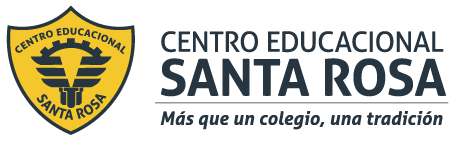 DIRECCIÓN ACADÉMICADEPARTAMENTO DE ESPECIALIDADES- ATENCIÓN DE PÁRVULOSRespeto – Responsabilidad – Resiliencia – Tolerancia InstruccionesImprime la guía y pégala en el cuaderno de Relación con la familia.Lee y marca aquellas palabras que no conoces, y realiza un vocabulario (busca el significado y escríbelo en tu cuaderno).Luego responde cada una de las preguntas que se plantean al final y desarróllalas en tu cuaderno.Cualquier duda pueden hacerla al mail parvuloscestarosa@gmail.com o directamente al teléfono de la profesora Claudia +56992336375En la guía anterior conocimos la importancia de la familia en el desarrollo del niño/a y cómo los jardines infantiles deben organizar un trabajo planificado en donde la familia de los párvulos pueda participar del aprendizaje de sus hijos/as.Para poder planificar y realizar actividades con la familia es importante conocer la familia de cada uno de nuestros niños/as. No solo conocer quiénes son parte de su familia, qué tipo de familia es, sino también poder manejar  la mayor cantidad de antecedentes que nos permitan conocer aún más de cada uno de nuestros niños/as.A continuación, conoceremos sobre técnicas e instrumentos que nos permiten recolectar datos de nuestros niños/as.Técnicas e Instrumentos de Recolección de DatosDefinición de instrumento de recolección de datosUn instrumento de recolección de datos es en principio cualquier recurso de que pueda valerse el investigador para acercarse a los fenómenos y extraer de ellos información. De este modo el instrumento sintetiza en si toda la labor previa de la investigación. Los instrumentos son:− Cualquier recurso que recopile información referente a la investigación.− Es un mecanismo recopilador de datos.− Son elementos básicos que extraen la información de las fuentes consultadas.− Como instrumentos de investigación son amplios y variados y van desde una simple ficha hasta una compleja y sofisticada encuesta.¿Cómo aplicar estos instrumentos?1.− Debes conocer qué es lo que vas a preguntar o determinar en función del problema planteado.2.− Debes determinar cuál o cuáles son los instrumentos más idóneos para encontrar las respuestas que te inquietan.3.− Debes conocer ese, o esos instrumentos en particular, cómo se aplica, cómo se elabora, el número de ítems Etc.Algunos instrumentos para recolectar informaciónEl cuestionario.Es un formato redactado en forma de interrogatorio para obtener información, puede ser aplicado personalmente o por correo y en forma individual o colectiva. -InstruccionesDestacando la importancia de la veracidad de la respuesta, de que es confidencial y que se le agradece su colaboración respondiendo cada ítems y la forma como ha de hacerlo.-Diseño de las preguntas:a).− Específicas y concretas.B).− Evitar preguntas que sugieran respuestasC).− Evitar doble pregunta en una sola.-Los cuestionarios pueden ser:Abiertos: Cuando el interrogado contesta libremente, presentando la dificultad para tabularlas con las demás.Cerrados: son aquellos en que se responden con SI o NO o con una tercera alternativa, son fáciles de tabular.La entrevistaSe  define como la relación personal entre uno o más sujetos, en la cual uno de ellos, el entrevistado, posee determinada información que proporcionará a otro sujeto, el entrevistador. La diferencia con el cuestionario estaría en que en la entrevista hay mayor flexibilidad y el entrevistador puede hacer modificaciones en el formato de las preguntas, sin cambiar el sentido de las mismas. Es una técnica mediante la cual una persona obtiene información directa de otra y puede clasificarse en:Dirigida o estructurada que se hace a través de un cuestionarioNo estructurada: que puede ser: focalizada o libre.AnamnesisAnamnesis es el conjunto de datos que se recogen en la historia clínica de un paciente con un objetivo diagnóstico. La finalidad es la de obtener datos útiles para diagnosticar y tratar al paciente. Como pueden ver la anamnesis es un instrumento utilizado específicamente en el área de salud, pero en educación, especialmente en el nivel preescolar, se utiliza para obtener mayores antecedentes del niño/a desde, incluso, la etapa gestacional. Estos datos son importantes, ya que muchas veces son las educadoras/técnicos las que pueden detectar algún trastorno o enfermedad comparando la conducta del niño/a con los antecedentes recabados, y así poder orientar a las familias para que la información sea confirmada o descartada por el profesional específico. Y también, podemos saber si el niño/a sufre de alguna enfermedad o alergia y tener las precauciones correspondientes.Generalmente consiste en una conversación entre la educadora  y el apoderado, idealmente la madre, durante la cual la educadora realiza preguntas sobre la historia clínica, los hábitos de vida y los antecedentes familiares del niño/a. Se trata de la primera etapa del proceso diagnóstico, imprescindible para que la educadora  sea capaz de comprender la situación vital del niño/a. Se recopilan los datos de identificación (nombre y apellidos completos, edad, género, raza, ocupación, estado civil, escolaridad, dirección, nombre del acompañante o de quien da la información y teléfono); los antecedentes personales como qué enfermedades ha sufrido anteriormente el niño/a, si es alérgico a algún medicamento, si ha sido intervenido quirúrgicamente...    Entre los antecedentes familiares se destacan las enfermedades que hayan sufrido padre o madre, a veces incluso los hermanos o hermanas, que sean importantes y relevantes.Ahora que ya conocen sobre los 3 instrumentos más utilizados para recolectar información de las familias, trabaja en tu cuaderno las siguientes preguntas.Lee bien las características de cada instrumento ¿En qué situaciones crees tú que se pueden utilizar cada uno de estos instrumentos en un jardín infantil? Menciona por lo menos una situación para cada instrumento.Estás trabajando en un nivel de Sala Cuna menor, y a mitad de año se integra un bebé de 4 meses ¿qué instrumento/s utilizarías para adquirir información de él? Realiza un listado con todas aquellas preguntas qué le harás al apoderado.Estás trabajando en un colegio comienzo de año, nivel Kínder (25 párvulos), y  la educadora se ausentará por 2 meses (licencia) y no saben hasta cuándo llegará un reemplazo. Realiza una Anamnesis, la cual aplicarías  a cada uno de los apoderados  en el mes de marzo,  para recabar la mayor información de cada uno de los niños/as.¿Cómo crees tú que podemos ordenar todos los datos que obtendrías  de las anamnesis aplicadas a los niños/as en el mes de marzo, si en el curso hay 25 párvulos?Pauta de corrección1.- Entrevista: podemos utilizar este instrumento en varias instancias, para conocer al apoderado, cuando en el transcurso del año ocurre una situación puntual con el niño/a se realiza una entrevista para tratar el tema.Cuestionario: este instrumento lo podemos utilizar cuando necesitamos saber la opinión o rescatar información de todos los apoderados, se puede utilizar en una reunión de apoderados o enviándola al hogar con una comunicación.Anamnesis: este instrumento se utiliza cuando estamos conociendo al niño/a, ya sea al comienzo del año escolar, o cuando el niño/a ingresa al jardín por primera vez, ya que con ella podemos obtener la mayor información del niño y su historia.2.-  Lo ideal es utilizar 2 instrumentos a la vez: la entrevista y la anamnesis. La primera porque permite conocer al apoderado y a su vez se produce un acercamiento con la educadora/técnico y la anamnesis permitirá recabar la mayor cantidad de datos del niño/a y nos aseguramos que ningún punto u aspecto quede fuera u olvidado.Datos personales del niño/aDatos de la familia, con quien vive el niño/a Antecedentes de salud del niño/a y la familiaAntecedentes del comportamiento del niño/a en su casa3.-                                                                                            ANAMNESIS                                                                                    (Formato de una anamnesis)
I.- DATOS IDENTIFICACIÓN
NIÑO/ÑA
Nombre: .........................................................................................................
Fecha de Nacimiento: ................................................................. Edad:......................................
Dirección:........................................................................................................................................ Fono:...............................................................................
PADRE
Nombre:............................................................... Edad:...................................... Escolaridad.......................................................................................
Profesión u oficio.......................................................................................................
MADRE
Nombre..................................................................................................................
Edad:...................................... Escolaridad.......................................................................................
Profesión u oficio........................................................................................................
*En el caso de ser padrastro/madrasta, u otro tipo, deberán consignarse los mismos antecedentes, con la finalidad de obtener información respecto del grupo familiar al cual pertenece el niño.
HERMANOS Y OTROS
Nombre …………………………………………………………….. Edad…………………………………..
1.......................................................................................................................................................
2.......................................................................................................................................................
3.......................................................................................................................................................
4.......................................................................................................................................................
5.......................................................................................................................................................
II.- MOTIVO DEL INGRESO (Incluir perspectivas de los padres)
....................................................................................................................................................................................................................................................................................................................................................................................................................................................................................................................................................................................
III.- DESCRIPCIÓN DEL NIÑO
(según la visión de los padres: ¿Cómo describiría usted a su hijo?)
....................................................................................................................................................................................................................................................................................................................................................................................................................................................................................................................................................................................
Emocionales Sociables (marque aquellas alternativas que describen a su hijo/a)Tranquilo.........   Desconfiado........      Obediente.......     Sociable........      Inquieto...........
Alegre.........       Desobediente.......    Agresivo........       Ansioso...........     Triste.........
Dependiente......  Cooperador........   Autoritario.......     Quejumbroso......   Independiente......
Peleador........      Emotivo..........          Llorón.........         Comunicativo.......    Introvertido........
Miedoso.........             Retraído.......       Extrovertido........    Estable...........     Seguro.........
¿Presenta conductas Problemáticas?
....................................................................................................................................................................................................................................................................................................................................................................................................................................................................................................................................................................................

IV.- Desarrollo
  Embarazo (programado, no programado).....................................................................................
Enfermedades:................................................................................................................................
Ingesta de medicamentos:.............................................................................................................
Otros especificar):..........................................................................................................................
Parto(cesaréa/normal/natural):......................................................................................................

Desarrollo Motor:¿Presentó algún retraso evidenciado por usted?
Sentarse: ................... ...............................................................................
Pararse: ................... ............................................................................... Caminar: ...................
Desarrollo del Lenguaje: Edad ¿Presentó algún retraso evidenciado por usted?
Primeras Palabras: ................... ...............................................................................
Frases de dos Palabras: ................... ...............................................................................
Oraciones Completas: ................... ...............................................................................
Oraciones Completas: ................... ................................... Comprensión del No:.............................................................
V.- Antecedentes de Salud
- Vacunas al día   ...................................................................................
- Enfermedades Infecciosas (Pestes, Otras)....................................................................................
- Problemas Sensoriales (Visuales – auditivas)..............................................................................
- Enfermedades Broncopulmonares.....................................................................................
- Enfermedades Cardíacas......................................................................................
- Enfermedades Renales......................................................................................
- Enfermedades Alérgicas......................................................................................

- Antecedentes de tipo Neuropsiquiátrico
Epilepsia: ..................
Disfunción Cerebral Mínima: ..................
Convulsiones Febriles: ..................
Traumatismos encéfalo – craneano: ..................VI.- Antecedentes escolares-asistió a sala cuna:……………………..-asistió a jardín infantil o escuela de lenguaje:………………………………….-Si fue a escuela de lenguaje ¿Cuál fue el diagnóstico? ¿Recibió el alta?:………………………………………………………………….
Fecha:......................................Nombre entrevistador:………………………………………………………………….Nombre entrevistado:……………………………………………………………………4.-  Los datos obtenidos de todas las anamnesis aplicadas al curso, las podemos ordenar a través de una planilla de datos, en donde se arrojan todas las respuestas obtenidas de cada anamnesis, y nos permite realizar un análisis de la información arrojando información a nivel de curso.